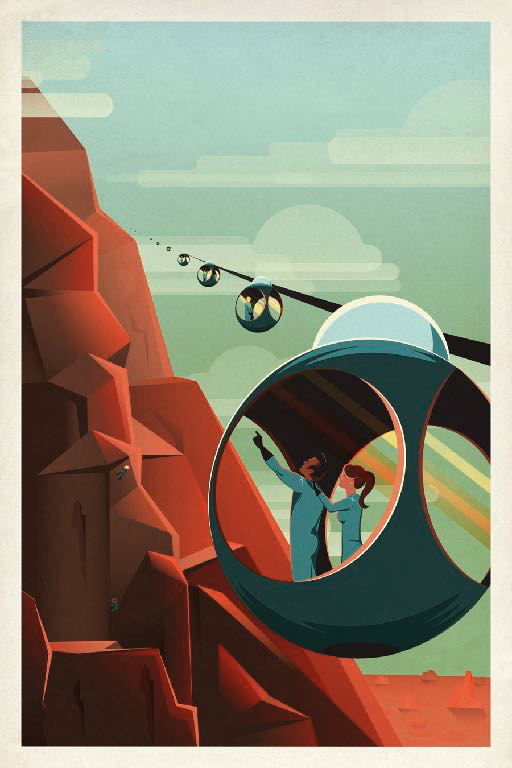 Guião de AprendizagemFísica e QuímicaUnidade 1 - 10.º Ano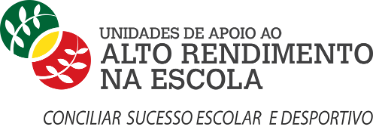 Medição em química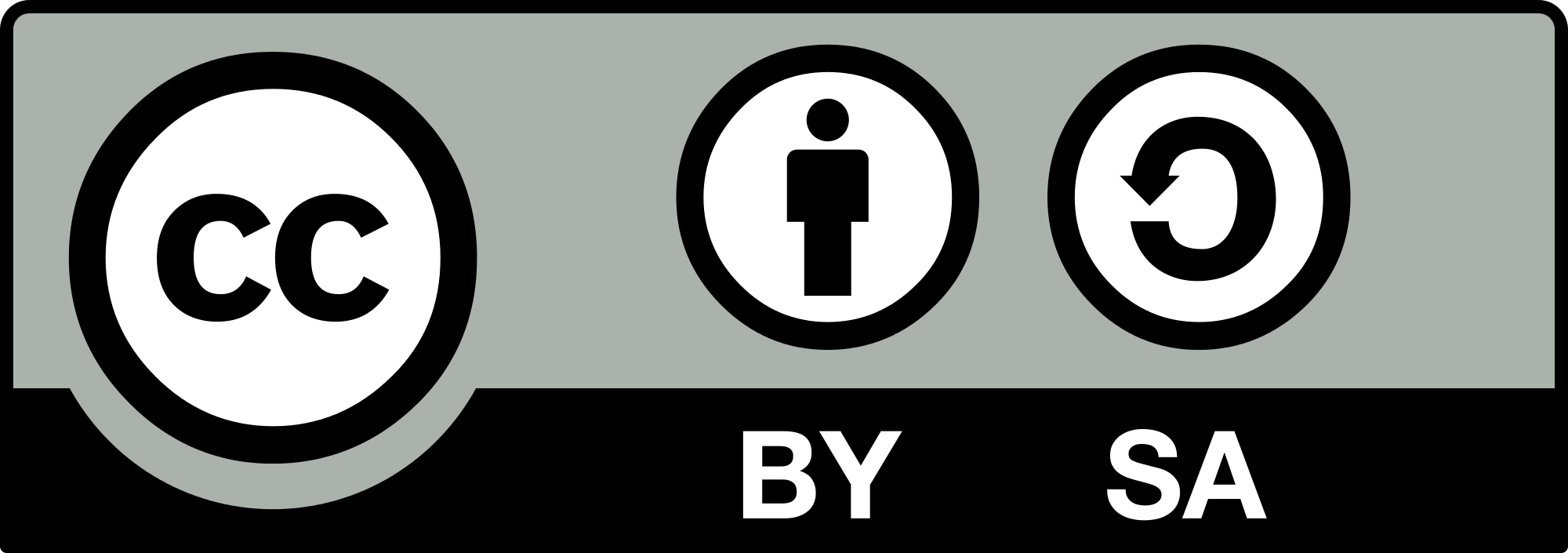 Guião de aprendizagemda medição em química à hidratação do corpoComo poderás medir, durante o treino, a taxa de transpiração do teu corpo?Aprendizagens essenciaisResolver, experimentalmente, problemas de medição de massas e de volumes, selecionando os instrumentos de medição mais adequados, apresentando os resultados atendendo à incerteza de leitura e ao número adequado de algarismos significativos.IntroduçãoAA água é estruturante no desempenho diário de cada um de nós. Contudo no desempenho desportivo de um atleta tem uma importância acrescida. O objetivo de beber, p.e. durante o exercício físico é evitar a desidratação excessiva (superior a 2 % do peso corporal proveniente da perda de água) e alterações exageradas no equilíbrio dos eletrólitos (Sawka et al. 2007).Para evitar estas situações indesejáveis o atleta deve conhecer a sua taxa média de transpiração durante os treinos.O objetivo deste guião é aprenderes a medir, de forma a resolver, experimentalmente, problemas de medição de massas e de volumes, selecionando os instrumentos de medição mais adequados, apresentando os resultados atendendo à incerteza de leitura e ao número adequado de algarismos significativos. Para isso deves executar as operações técnicas necessárias, segundo uma metodologia de trabalho ajustada para chegares a uma decisão ou conclusão para a questão-problema apresentada. Atividades de aprendizagemAs atividades de aprendizagem deste guião estão divididas em três fases: questionário pré-laboratorial, prática laboratorial e resposta a questão problema, onde és convidado a relacionar o ato de medir com a tua prática desportiva. 1. Questionário Pré-Laboratorial Antes de realizares a atividade laboratorial, vamos averiguar se estás devidamente preparado para a concretizar. Sempre que alguma das tuas respostas estiver errada deves observar a explicação da mesma no formulário e comunicar ao professor caso continues com dúvidas. Realiza o Questionário Pré - Laboratorial. 2. Prática laboratorialNa prática laboratorial deves conseguir responder às seguintes questões:Serás capaz de "contar" o número de moléculas existentes numa gota de água?  Como deves medir o volume de uma só gota?Antes de iniciares a prática laboratorial, deves consultar a informação relativa a esta atividade colocada na pasta AL1.1, na BIBLIOTECA DE CONTEÚDOS do caderno digital da turma. Após esta consulta efetua todos os procedimentos indicados nas secções seguintes.  2.1. Material laboratorial e regras de segurançaComeça por reunir o material que vais necessitar para realizar a atividade e apresenta na galeria seguinte a imagem e a função de cada material na legenda.NOTA: Insere o conjunto de fotografias dos materiais e instrumentos de medida a utilizar   2.2. Novela gráfica - Procedimento laboratorialAntes de iniciares a atividade prática, consulta a tabela 1 na secção registo de dados para te inteirares dos registos que deves efetuar ao longo do procedimento.InstruçõesVerifica se a balança está nivelada.Coloca a proveta  no prato da balança e regista o valor da sua massa na tabela 1.Verte para o copo um pouco de água e, com o conta gotas, recolhe água do copo, transferindo 100 gotas de água para a proveta.Mede o volume da agua contida na proveta (tem atenção ao n.º de algarismos significativos). 2.3. Novela gráfica: ApresentaçãoApresenta neste espaço a sequência de imagens com a descrição em cada um dos procedimentos no laboratório.NOTA: Insere a sequência  de fotografias com as respetiva legenda dos procedimentos utilizados em laboratório   2.4. Registo de Dados2.4.1. Regista na tabela seguinte os dados recolhidosTABELA 1 - Registo de dados2.4.2. Apresenta o valor das medidas efetuadas com as respetivas incertezas e respeitando o número correto de algarismos significativosm ( 100 gotas de água) = (____________± ____________) ____V ( 100 gotas de água ) = (____________± ____________) ____ 2.5. Tratamento de DadosA. Calcula a massa e o volume de uma só gota de água, apresentando o resultado com o número adequado de algarismos significativos.  NOTA: utiliza a caneta digital ou insere a fotografia do teu caderno com os cálculos efetuados   B. A partir dos valores obtidos, calcula o número de moléculas numa gota de água e indica a ordem de grandeza do valor obtido. 3. Resposta a questão-problemaComo posso medir, durante o treino, a taxa de transpiração do meu corpo?Recorre ao artigo "How to measure your sweat rate to improve your hydration strategy" para te inteirares de como podes determinar a taxa de transpiração do corpo.Identifica todos os procedimentos a ter em conta para a determinação da taxa de transpiração, após essa etapa seleciona todos os equipamentos de medida necessários para calcular a taxa, apresentando a(s) sua(s) sensibilidade(s).Apresenta os dados obtidos e efetua o tratamento de dados necessários para chegares a uma conclusão sobre a taxa de transpiração.Efetua no final uma reflexão crítica apresentando a importância dos equipamentos escolhidos e o seu grau de exatidão nas medidas efetuadas e reflete sobre a importância da taxa calculada, se os valores encontrados estão ajustados e como podem afetar o teu desempenho.  Apresenta nas secções seguintes a tua atividade. 3.1. Procedimentos para a atividade práticaApós a leitura do artigo, apresenta o conjunto de procedimentos que deves efetuar para calcular a taxa de transpiração. NOTA: utiliza a caneta digital, o texto manuscrito ou insere a fotografia do teu caderno com o conjunto de procedimentos para responderes à questão-problema    3.2. Material e instrumentos de medidaNão te esqueças de apresentar a sensibilidade dos aparelhos de medida.NOTA: Insere o conjunto de fotografias dos materiais e instrumentos de medida a utilizar   3.3. Registo de dadosApresenta em formato de tabela as medidas e resultados obtidos na determinação da taxa de transpiraçãoTABELA 2 - Registo de dados 3.4. Tratamento de DadosApresenta todos cálculos efetuados na determinação da taxa de transpiração NOTA: utiliza a caneta digital ou insere a fotografia do teu caderno com os cálculos efetuados   3.5. Reflexão críticaApresenta de forma fundamentada uma resposta à questão problema deste guião, refletindo criticamente sobre o valor da taxa de transpiração que obtiveste, onde deves focar os seguintes pontos:Sensibilidade do(s) instrumento(s) de medida utilizado;O(s) procedimento(s) que interferem no rigor do resultado obtido;A exatidão do valor encontrado;Se a taxa de transpiração encontra-se dentro dos valores previsíveis;O procedimento e a sensibilidade dos aparelhos afetou o rigor do resultado obtido;(Nota: Podes apresentar a tua reflexão em vídeo, sequência de imagens acompanhada de áudio ou noutro formato que achares mais adequado)v  ReferênciasSilva, C; Cunha, C; Vieira, M.  Eu e a Química 10, Porto Editora. Maia.Blow, A (2020). Acedido em 2 de novembro de 2020, no Web site: https://www.precisionhydration.com/performance-advice/hydration/how-to-measure-your-sweat-rate/ Rubricas de avaliaçãoSe não atingir o nível 1 de desempenho atribuir 0 pontosIncerteza de leitura da balança (g)Incerteza de leitura da proveta (ml)Massa da proveta vazia (g)Massa da proveta com água (g)Massa das 100 gotas água (g)Volume das 100 gotas de  água (ml)Incerteza de leitura  instrumento 1 ( )Incerteza de leitura instrumento 2 ( )Unidade de medida 1 ( )Unidade de medida 2 ( )Secção3210Cotação por questãoCotação por atividade1. Questionário Pré-Laboratorial352.1 Material Laboratorial e Regras de SegurançaSeleciona e fotografa corretamente todo o material.Seleciona e fotografa corretamente a maioria do material.Seleciona e/ou fotografa corretamente metade ou menos do material.Todos os registos errados/não realizados52.3 Novela gráficaProcedimento correto e descrição adequada e linguagem científica corretaProcedimento, maioritariamente correto, com descrição adequada e linguagem científica corretaProcedimento maioritariamente correto e descrição com incorreçõesProcedimento e descrição incorretos.15202.4.1. Registo de Dados * a transcrição das massas não é classificadaApresenta os registos sem erros.Apresenta corretamente a maioria dos registosApresenta até 1/3 dos registos corretamente.Todos os registos estão errados/não realizados102.4.2. Registo de DadosApresenta os registos sem erros.Apresenta corretamente a maioria dos registosApresenta até 1/3 dos registos corretamente.Todos os registos estão errados/não realizados52.5 Tratamento de Dados (A + B)Erros de tipo 1 – erros de cálculo numérico, transcrição incorrecta de dados, conversão incorrecta de unidades ou unidades incorrectas no resultado final, desde que coerentes com a grandeza calculada. Erros de tipo 2 – erros de cálculo analítico, ausência de conversão de unidades*, ausência de unidades no resultado final, unidades incorrectas no resultado final não coerentes com a grandeza calculada, e outros erros que não possam ser considerados de tipo 1. * Qualquer que seja o número de conversões de unidades não efecMetodologia de resolução correta; Resultado final correto; Ausência de erros.Metodologia de resolução correta; Resultado final incorreto, resultante apenas erros de tipo 1, qualquer que seja o seu número.Metodologia de resolução correta;  Resultado final incorreto, resultante de um ou mais do que um erro de tipo 2, qualquer que seja o número de erros de tipo 1.Metodologia incorreta de resolução.5 + 15353. Resposta a Questão - Problema A reflexão contempla todas as sub-secções (3.1 a 3.5) referidos e o aluno mobiliza saberes científicos adquiridos e concebe e sustenta um ponto de vista próprioA reflexão contempla todas as sub-secções (3.1 a 3.5) referidos e o aluno mobiliza  saberes científicos adquiridos e não concebe nem sustenta um ponto de vista próprioA reflexão contempla parcialmente as sub-secções referidas (3.1 a 3.5) e o aluno  com dificuldade na  mobilização dos saberes científicos adquiridosApresenta de forma  incoerente ou não apresenta qualquer reflexão1010TOTAL100